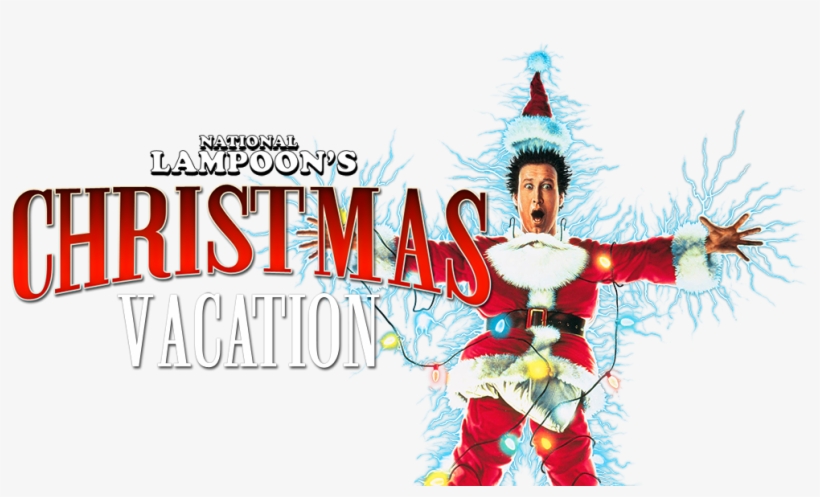 Warm-Up (5-10 minutes)1. Squirrel Scamper – Light jogging on the spot or treadmill imagining you are chasing or running away from a squirrel (like in the movie, 3-5 min)2. Tree Chopping - Simulate tree chopping actions to warm up your upper body.(15 reps each side)Main Workout (Repeat 2-3x)1. Clark’s Crazy Sled - Push Sled down and back (mimicking Clark Griswold's wild sled ride) (Virtual: mimic a sled by putting dumbbells on a towel and push it across floor)2. Christmas Light Hanging – Lateral Arm Raises (imagine hanging lights around the house, 15 reps)3. Cousin Eddie’s RV Pump - Push-Ups (Cousin Eddie style, strong and a bit quirky, 12 reps)4. Tree Lifting Sumo Squats - (visualizing lifting a tree like Clark does, 15 reps)5. Griswold Family Dance – Speed Skaters(let loose with hoping back and forth, 1 min)6. Attic Isolation Lunges -Hold a  Lunge position and dip down (picture Clark getting stuck in the attic, 10 reps on each leg)7. Gift Wrapping Crunches- Crunches (as if you're reaching for wrapping paper and tape, 15 reps)Bonus (Repeat 2x)8. Jelly of the Month Club Plank - Hold a plank, imagining you're holding up your Jelly of the Month Club certificate with pride. Do a 1–2-minute plank depending on your ability.Cool Down (5-10 min)1. Christmas Star Reach- Standing or seated forward bends, imagine reaching for a star on top of a tree.2. Family Hug - Wrap your arms around yourself for a nice hug to stretch the upper body. 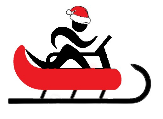 